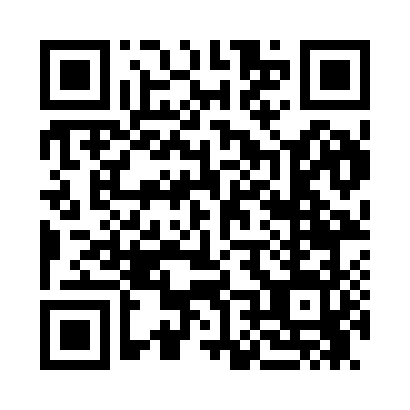 Prayer times for Wyloway, Georgia, USAMon 1 Jul 2024 - Wed 31 Jul 2024High Latitude Method: Angle Based RulePrayer Calculation Method: Islamic Society of North AmericaAsar Calculation Method: ShafiPrayer times provided by https://www.salahtimes.comDateDayFajrSunriseDhuhrAsrMaghribIsha1Mon5:066:301:415:268:5210:152Tue5:076:301:415:268:5210:153Wed5:076:311:415:268:5110:154Thu5:086:311:415:268:5110:155Fri5:086:321:415:268:5110:146Sat5:096:321:425:278:5110:147Sun5:106:331:425:278:5110:148Mon5:106:331:425:278:5110:139Tue5:116:341:425:278:5010:1310Wed5:126:341:425:278:5010:1211Thu5:136:351:425:278:5010:1212Fri5:136:351:425:278:4910:1113Sat5:146:361:435:278:4910:1114Sun5:156:371:435:278:4810:1015Mon5:166:371:435:288:4810:0916Tue5:176:381:435:288:4810:0917Wed5:176:381:435:288:4710:0818Thu5:186:391:435:288:4710:0719Fri5:196:401:435:288:4610:0620Sat5:206:401:435:288:4510:0621Sun5:216:411:435:288:4510:0522Mon5:226:421:435:288:4410:0423Tue5:236:421:435:288:4410:0324Wed5:246:431:435:288:4310:0225Thu5:256:441:435:288:4210:0126Fri5:266:451:435:288:4210:0027Sat5:276:451:435:278:419:5928Sun5:276:461:435:278:409:5829Mon5:286:471:435:278:399:5730Tue5:296:471:435:278:389:5631Wed5:306:481:435:278:389:55